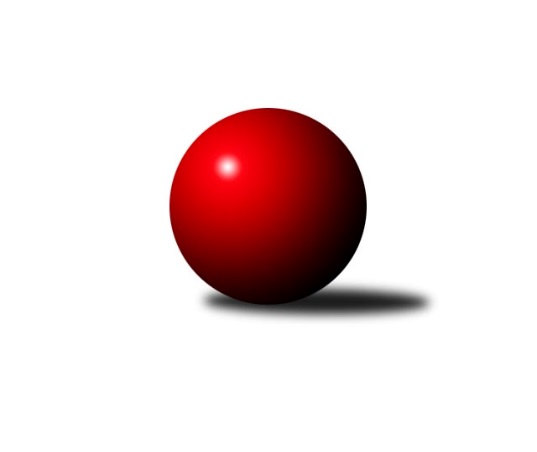 Č.7Ročník 2023/2024	3.11.2023Nejlepšího výkonu v tomto kole: 2774 dosáhlo družstvo: TJ Centropen Dačice DJihočeský KP1 2023/2024Výsledky 7. kolaSouhrnný přehled výsledků:TJ Nová Ves u Č. B. A 	- TJ Spartak Soběslav A	5:3	2451:2450	5.0:7.0	3.11.TJ Kunžak A	- TJ Sokol Nové Hrady A	3:5	2699:2707	5.0:7.0	3.11.TJ Centropen Dačice E	- TJ Sokol Písek A	8:0	2744:2561	9.0:3.0	3.11.KK Hilton Sez. Ústí B	- TJ Loko Č. Budějovice B	6:2	2704:2624	7.0:5.0	3.11.TJ Sokol Chotoviny B	- Kuželky Borovany A	5:3	2683:2683	6.0:6.0	3.11.TJ Centropen Dačice D	- TJ Dynamo Č. Budějovice A	6:2	2774:2618	9.0:3.0	3.11.Tabulka družstev:	1.	TJ Loko Č. Budějovice B	7	6	0	1	38.0 : 18.0 	45.5 : 38.5 	 2609	12	2.	TJ Sokol Nové Hrady A	7	6	0	1	37.0 : 19.0 	48.0 : 36.0 	 2701	12	3.	TJ Sokol Chotoviny B	7	5	0	2	35.0 : 21.0 	46.0 : 38.0 	 2572	10	4.	TJ Centropen Dačice E	7	4	0	3	33.5 : 22.5 	43.5 : 40.5 	 2580	8	5.	TJ Kunžak A	7	4	0	3	30.5 : 25.5 	44.5 : 39.5 	 2517	8	6.	Kuželky Borovany A	7	3	0	4	29.0 : 27.0 	43.0 : 41.0 	 2519	6	7.	KK Hilton Sez. Ústí B	7	3	0	4	26.0 : 30.0 	43.5 : 40.5 	 2629	6	8.	TJ Dynamo Č. Budějovice A	7	2	2	3	25.0 : 31.0 	40.5 : 43.5 	 2422	6	9.	TJ Spartak Soběslav A	7	2	1	4	26.0 : 30.0 	45.5 : 38.5 	 2438	5	10.	TJ Nová Ves u Č. B. A	7	2	1	4	23.0 : 33.0 	36.0 : 48.0 	 2568	5	11.	TJ Centropen Dačice D	7	2	0	5	19.0 : 37.0 	36.0 : 48.0 	 2480	4	12.	TJ Sokol Písek A	7	1	0	6	14.0 : 42.0 	32.0 : 52.0 	 2415	2Podrobné výsledky kola:	 TJ Nová Ves u Č. B. A 	2451	5:3	2450	TJ Spartak Soběslav A	Jan Tesař	 	 187 	 204 		391 	 0:2 	 409 	 	193 	 216		Jaroslav Chalaš	Pavol Jesenič	 	 198 	 198 		396 	 2:0 	 374 	 	187 	 187		Luboš Přibyl	Jiří Pokorný	 	 212 	 215 		427 	 0:2 	 439 	 	223 	 216		Alena Dudová	Libor Doubek	 	 206 	 221 		427 	 2:0 	 387 	 	189 	 198		Vlastimil Šlajs	Ilona Hanáková	 	 194 	 193 		387 	 0:2 	 429 	 	207 	 222		Jindřich Kopic	Martin Vašíček	 	 213 	 210 		423 	 1:1 	 412 	 	197 	 215		Jan Štefanrozhodčí: Dobroslava ProcházkováNejlepší výkon utkání: 439 - Alena Dudová	 TJ Kunžak A	2699	3:5	2707	TJ Sokol Nové Hrady A	Jiří Brát	 	 202 	 234 		436 	 0:2 	 481 	 	221 	 260		Jiří Konárek	Radek Hrůza	 	 248 	 239 		487 	 1:1 	 465 	 	225 	 240		Jiří Jelínek	Dana Kopečná	 	 215 	 211 		426 	 1:1 	 447 	 	240 	 207		Stanislava Hladká	Pavel Jirků	 	 236 	 198 		434 	 1:1 	 437 	 	215 	 222		Tomáš Balko	Lukáš Brtník	 	 206 	 251 		457 	 1:1 	 436 	 	234 	 202		Milan Bedri	Michal Horák	 	 232 	 227 		459 	 1:1 	 441 	 	234 	 207		Michal Kanděrarozhodčí: Lukáš BrtníkNejlepší výkon utkání: 487 - Radek Hrůza	 TJ Centropen Dačice E	2744	8:0	2561	TJ Sokol Písek A	Iveta Kabelková	 	 219 	 235 		454 	 2:0 	 402 	 	194 	 208		Petr Kolařík	Vít Beranovský	 	 214 	 235 		449 	 2:0 	 441 	 	208 	 233		Jitka Korecká	Miroslav Kolář	 	 233 	 232 		465 	 2:0 	 433 	 	216 	 217		Petr Zítek	Zuzana Klivanová	 	 251 	 219 		470 	 1:1 	 410 	 	184 	 226		Drahomíra Nedomová	Miloš Křížek	 	 214 	 242 		456 	 1:1 	 429 	 	220 	 209		Alexandra Králová	Stanislav Dvořák	 	 218 	 232 		450 	 1:1 	 446 	 	225 	 221		Jan Vaňatarozhodčí: Tomáš PospíchalNejlepší výkon utkání: 470 - Zuzana Klivanová	 KK Hilton Sez. Ústí B	2704	6:2	2624	TJ Loko Č. Budějovice B	Miloš Mikuláštík *1	 	 200 	 194 		394 	 0:2 	 479 	 	233 	 246		Václav Klojda ml.	Pavel Blažek	 	 226 	 267 		493 	 2:0 	 418 	 	210 	 208		Zdeňka Štruplová	Jiří Mára	 	 203 	 214 		417 	 0:2 	 455 	 	238 	 217		Milada Šafránková	Simona Černušková	 	 249 	 222 		471 	 1:1 	 452 	 	229 	 223		Miroslava Vondrušová	Michal Hajný	 	 252 	 229 		481 	 2:0 	 401 	 	187 	 214		Michal Takács	Michal Klimeš	 	 228 	 220 		448 	 2:0 	 419 	 	202 	 217		Veronika Kulovározhodčí: Michal Klimešstřídání: *1 od 51. hodu Petra HodouškováNejlepší výkon utkání: 493 - Pavel Blažek	 TJ Sokol Chotoviny B	2683	5:3	2683	Kuželky Borovany A	Martina Křemenová	 	 227 	 228 		455 	 1:1 	 439 	 	196 	 243		Vojtěch Frdlík	David Bartoň	 	 229 	 240 		469 	 2:0 	 419 	 	210 	 209		Natálie Zahálková	Lenka Křemenová	 	 206 	 200 		406 	 0:2 	 455 	 	217 	 238		Martin Soukup	Miloš Filip	 	 255 	 220 		475 	 1:1 	 460 	 	238 	 222		Jan Kobliha	Lenka Křemenová	 	 219 	 226 		445 	 0:2 	 486 	 	238 	 248		Karel Jirkal	Petr Křemen *1	 	 214 	 219 		433 	 2:0 	 424 	 	213 	 211		Václav Ondokrozhodčí: Lenka Křemenovástřídání: *1 od 41. hodu František OrelNejlepší výkon utkání: 486 - Karel Jirkal	 TJ Centropen Dačice D	2774	6:2	2618	TJ Dynamo Č. Budějovice A	Karel Fabeš	 	 230 	 212 		442 	 1:1 	 453 	 	248 	 205		Lukáš Chmel	David Mihal	 	 217 	 205 		422 	 1:1 	 438 	 	211 	 227		Miroslav Kraus	Vítězslav Stuchlík	 	 219 	 221 		440 	 1:1 	 424 	 	202 	 222		Patrik Postl	Miroslav Jedlička	 	 231 	 257 		488 	 2:0 	 402 	 	203 	 199		Jiří Květoň	Jan Kubeš	 	 236 	 245 		481 	 2:0 	 442 	 	211 	 231		Vít Ondřich	Aleš Láník	 	 246 	 255 		501 	 2:0 	 459 	 	244 	 215		Jakub Kožichrozhodčí: Stanislav KučeraNejlepší výkon utkání: 501 - Aleš LáníkPořadí jednotlivců:	jméno hráče	družstvo	celkem	plné	dorážka	chyby	poměr kuž.	Maximum	1.	Václav Klojda  ml.	TJ Loko Č. Budějovice B	487.00	326.5	160.5	2.5	2/2	(495)	2.	Jiří Jelínek 	TJ Sokol Nové Hrady A	474.50	323.1	151.4	4.8	3/3	(518)	3.	Michal Hajný 	KK Hilton Sez. Ústí B	454.00	299.9	154.1	5.1	3/4	(481)	4.	Miroslav Kolář 	TJ Centropen Dačice E	453.93	308.7	145.2	4.5	5/5	(506)	5.	Milada Šafránková 	TJ Loko Č. Budějovice B	453.83	305.3	148.5	2.8	2/2	(464)	6.	Milan Bedri 	TJ Sokol Nové Hrady A	451.00	301.5	149.5	3.9	3/3	(480)	7.	Tomáš Balko 	TJ Sokol Nové Hrady A	450.00	296.3	153.7	6.0	3/3	(472)	8.	Simona Černušková 	KK Hilton Sez. Ústí B	448.69	301.1	147.6	4.3	4/4	(472)	9.	Stanislava Hladká 	TJ Sokol Nové Hrady A	445.10	298.4	146.7	3.6	2/3	(464)	10.	Karel Jirkal 	Kuželky Borovany A	444.92	297.8	147.1	2.5	6/6	(486)	11.	Daniel Kovář 	TJ Centropen Dačice E	444.50	299.0	145.5	3.0	4/5	(461)	12.	Jiří Mára 	KK Hilton Sez. Ústí B	443.58	306.3	137.3	6.6	4/4	(478)	13.	David Bartoň 	TJ Sokol Chotoviny B	442.75	295.0	147.8	4.7	6/6	(469)	14.	Jiří Konárek 	TJ Sokol Nové Hrady A	442.33	310.2	132.1	7.4	3/3	(481)	15.	Petra Hodoušková 	KK Hilton Sez. Ústí B	440.50	306.7	133.8	6.8	3/4	(457)	16.	Miloš Mikuláštík 	KK Hilton Sez. Ústí B	438.78	303.1	135.7	6.8	3/4	(475)	17.	Libor Doubek 	TJ Nová Ves u Č. B. A 	437.93	298.5	139.5	4.4	5/5	(464)	18.	Vojtěch Kříha 	TJ Sokol Nové Hrady A	437.75	301.8	136.0	3.3	2/3	(470)	19.	Lenka Křemenová 	TJ Sokol Chotoviny B	437.42	297.8	139.7	5.7	6/6	(476)	20.	Martin Vašíček 	TJ Nová Ves u Č. B. A 	437.00	302.3	134.7	5.5	5/5	(458)	21.	Petr Křemen 	TJ Sokol Chotoviny B	436.33	302.8	133.5	6.7	6/6	(462)	22.	Jan Kubeš 	TJ Centropen Dačice D	436.00	299.4	136.6	5.1	5/5	(496)	23.	Miloš Křížek 	TJ Centropen Dačice E	436.00	299.7	136.3	6.3	4/5	(482)	24.	Michal Kanděra 	TJ Sokol Nové Hrady A	435.92	291.3	144.6	3.9	3/3	(442)	25.	Jakub Kožich 	TJ Dynamo Č. Budějovice A	435.75	298.0	137.8	4.1	4/4	(466)	26.	Dana Kopečná 	TJ Kunžak A	434.69	300.3	134.4	6.6	4/4	(464)	27.	Miroslava Vondrušová 	TJ Loko Č. Budějovice B	434.00	295.9	138.1	8.4	2/2	(452)	28.	Ilona Hanáková 	TJ Nová Ves u Č. B. A 	434.00	296.8	137.2	6.0	5/5	(477)	29.	Matyáš Doležal 	TJ Centropen Dačice D	433.70	297.0	136.7	6.7	5/5	(454)	30.	Vít Beranovský 	TJ Centropen Dačice E	433.13	291.1	142.0	4.6	4/5	(449)	31.	Veronika Kulová 	TJ Loko Č. Budějovice B	431.70	304.8	126.9	6.2	2/2	(456)	32.	Jan Kobliha 	Kuželky Borovany A	427.25	286.5	140.8	5.0	4/6	(460)	33.	Miloš Filip 	TJ Sokol Chotoviny B	426.67	291.2	135.5	5.2	6/6	(497)	34.	Zdeňka Štruplová 	TJ Loko Č. Budějovice B	426.00	292.8	133.2	6.0	2/2	(467)	35.	Jan Tesař 	TJ Nová Ves u Č. B. A 	425.60	294.8	130.8	7.6	5/5	(445)	36.	Radek Hrůza 	TJ Kunžak A	424.19	285.2	139.0	7.5	4/4	(487)	37.	Michal Horák 	TJ Kunžak A	423.56	295.3	128.3	5.6	4/4	(459)	38.	Lenka Křemenová 	TJ Sokol Chotoviny B	423.17	289.5	133.7	6.5	6/6	(457)	39.	Jitka Korecká 	TJ Sokol Písek A	423.17	292.9	130.3	5.8	4/5	(452)	40.	Václav Ondok 	Kuželky Borovany A	423.00	291.7	131.3	5.1	6/6	(454)	41.	Jan Štefan 	TJ Spartak Soběslav A	421.58	290.0	131.6	5.4	4/4	(436)	42.	Jindřich Kopic 	TJ Spartak Soběslav A	421.56	284.4	137.1	5.8	4/4	(446)	43.	Karel Fabeš 	TJ Centropen Dačice D	419.90	295.3	124.6	7.0	5/5	(448)	44.	Alena Dudová 	TJ Spartak Soběslav A	419.25	297.1	122.2	6.3	4/4	(439)	45.	Zuzana Klivanová 	TJ Centropen Dačice E	418.67	297.1	121.6	10.4	4/5	(470)	46.	Jana Dvořáková 	KK Hilton Sez. Ústí B	418.11	294.9	123.2	9.4	3/4	(441)	47.	Jiří Pokorný 	TJ Nová Ves u Č. B. A 	417.73	287.1	130.7	5.3	5/5	(433)	48.	Pavol Jesenič 	TJ Nová Ves u Č. B. A 	416.47	300.7	115.7	8.3	5/5	(456)	49.	Vojtěch Frdlík 	Kuželky Borovany A	415.80	289.8	126.0	7.5	5/6	(451)	50.	Jan Vaňata 	TJ Sokol Písek A	415.75	286.1	129.7	7.1	4/5	(446)	51.	Alexandra Králová 	TJ Sokol Písek A	415.67	290.3	125.4	8.9	4/5	(468)	52.	Pavel Jirků 	TJ Kunžak A	414.25	285.8	128.4	9.0	4/4	(471)	53.	David Mihal 	TJ Centropen Dačice D	413.88	292.0	121.9	7.8	4/5	(441)	54.	Martin Soukup 	Kuželky Borovany A	413.33	284.1	129.3	6.0	6/6	(458)	55.	Miroslav Kraus 	TJ Dynamo Č. Budějovice A	412.33	284.0	128.3	8.9	3/4	(438)	56.	Lukáš Brtník 	TJ Kunžak A	411.88	286.6	125.3	7.4	4/4	(467)	57.	Michal Takács 	TJ Loko Č. Budějovice B	409.50	287.0	122.5	8.9	2/2	(439)	58.	Lukáš Chmel 	TJ Dynamo Č. Budějovice A	409.08	278.3	130.8	6.8	4/4	(469)	59.	Jiří Brát 	TJ Kunžak A	408.88	282.5	126.4	8.3	4/4	(436)	60.	Martina Křemenová 	TJ Sokol Chotoviny B	408.33	291.4	116.9	8.4	6/6	(469)	61.	Miroslav Jedlička 	TJ Centropen Dačice D	407.13	283.5	123.6	8.0	4/5	(488)	62.	Vít Ondřich 	TJ Dynamo Č. Budějovice A	405.13	279.5	125.6	4.8	4/4	(450)	63.	Patrik Postl 	TJ Dynamo Č. Budějovice A	401.17	288.0	113.2	8.0	3/4	(424)	64.	Petr Kolařík 	TJ Sokol Písek A	400.73	288.4	112.3	9.8	5/5	(429)	65.	Vítězslav Stuchlík 	TJ Centropen Dačice D	398.75	280.8	118.0	13.8	4/5	(478)	66.	Vlastimil Šlajs 	TJ Spartak Soběslav A	397.31	279.6	117.7	7.6	4/4	(431)	67.	Drahomíra Nedomová 	TJ Sokol Písek A	394.80	266.1	128.7	8.9	5/5	(411)	68.	Jaroslav Chalaš 	TJ Spartak Soběslav A	394.42	276.1	118.3	6.8	3/4	(419)	69.	Jiří Květoň 	TJ Dynamo Č. Budějovice A	394.13	277.6	116.5	10.5	4/4	(437)	70.	Vít Šebestík 	TJ Dynamo Č. Budějovice A	387.33	266.3	121.0	5.7	3/4	(421)	71.	Luboš Přibyl 	TJ Spartak Soběslav A	380.63	270.3	110.3	10.6	4/4	(403)	72.	Petr Zítek 	TJ Sokol Písek A	378.25	277.3	101.0	13.8	4/5	(433)		Iveta Kabelková 	TJ Centropen Dačice E	461.50	310.0	151.5	4.0	1/5	(469)		Pavel Blažek 	KK Hilton Sez. Ústí B	455.00	300.5	154.5	4.0	2/4	(493)		Jiří Malínek 	TJ Centropen Dačice E	451.00	306.7	144.3	4.3	3/5	(471)		Milena Šebestová 	TJ Sokol Nové Hrady A	446.00	304.0	142.0	3.0	1/3	(446)		Michal Klimeš 	KK Hilton Sez. Ústí B	439.50	293.5	146.0	5.0	2/4	(469)		Stanislav Dvořák 	TJ Centropen Dačice E	434.50	298.3	136.3	6.0	2/5	(450)		Patrik Berka 	KK Hilton Sez. Ústí B	433.50	300.0	133.5	6.5	2/4	(436)		Jiří Malovaný 	Kuželky Borovany A	433.00	291.0	142.0	5.0	1/6	(433)		Jan Kouba 	Kuželky Borovany A	433.00	309.0	124.0	6.0	1/6	(433)		Bedřich Vondruš 	TJ Loko Č. Budějovice B	430.00	300.0	130.0	5.0	1/2	(430)		Jana Křivanová 	TJ Spartak Soběslav A	428.00	285.0	143.0	7.0	1/4	(428)		Jitka Šimková 	Kuželky Borovany A	428.00	305.0	123.0	8.0	1/6	(428)		Daniel Krejčí 	Kuželky Borovany A	428.00	316.0	112.0	9.0	1/6	(428)		Karel Vlášek 	TJ Loko Č. Budějovice B	423.00	288.0	135.0	6.0	1/2	(423)		Natálie Zahálková 	Kuželky Borovany A	419.00	280.0	139.0	6.0	1/6	(419)		Jiří Douda 	TJ Loko Č. Budějovice B	419.00	291.8	127.2	4.4	1/2	(463)		Marie Lukešová 	TJ Sokol Písek A	417.00	282.0	135.0	6.0	1/5	(417)		Pavel Černý 	TJ Loko Č. Budějovice B	413.00	281.0	132.0	6.0	1/2	(413)		Aleš Láník 	TJ Centropen Dačice D	411.89	283.0	128.9	6.2	3/5	(501)		Tomáš Brückler 	TJ Sokol Písek A	403.50	276.0	127.5	7.5	2/5	(408)		Vladimír Vlček 	TJ Nová Ves u Č. B. A 	401.00	286.0	115.0	5.0	1/5	(401)		Josef Malík 	Kuželky Borovany A	400.00	288.0	112.0	12.0	1/6	(400)		Lukáš Přikryl 	TJ Centropen Dačice E	399.50	296.5	103.0	11.5	2/5	(416)		Jakub Hron 	TJ Centropen Dačice E	396.50	288.0	108.5	14.5	2/5	(419)		Jiří Tröstl 	Kuželky Borovany A	386.67	283.0	103.7	11.3	3/6	(403)		Kateřina Maršálková 	TJ Sokol Písek A	386.00	265.5	120.5	9.5	2/5	(404)		Milan Míka 	Kuželky Borovany A	368.00	262.0	106.0	14.0	1/6	(368)		Martin Kubeš 	TJ Centropen Dačice D	361.00	257.0	104.0	13.5	2/5	(393)		Jiří Janoch 	Kuželky Borovany A	360.00	239.0	121.0	6.0	1/6	(360)		Iva Švejcarová 	TJ Sokol Písek A	357.00	261.0	96.0	16.0	1/5	(357)		Tomáš Vašek 	TJ Dynamo Č. Budějovice A	353.50	262.0	91.5	15.0	1/4	(359)		Stanislav Musil 	TJ Centropen Dačice E	353.00	264.0	89.0	18.0	1/5	(353)		Josef Schleiss 	TJ Spartak Soběslav A	334.00	242.0	92.0	15.0	1/4	(334)Sportovně technické informace:Starty náhradníků:registrační číslo	jméno a příjmení 	datum startu 	družstvo	číslo startu19625	Jan Kobliha	03.11.2023	Kuželky Borovany A	4x26918	Natálie Zahálková	03.11.2023	Kuželky Borovany A	1x27226	František Orel	03.11.2023	TJ Sokol Chotoviny B	1x21345	Václav Klojda ml.	03.11.2023	TJ Loko Č. Budějovice B	4x
Hráči dopsaní na soupisku:registrační číslo	jméno a příjmení 	datum startu 	družstvo	Program dalšího kola:8. kolo10.11.2023	pá	17:30	TJ Nová Ves u Č. B. A  - Kuželky Borovany A	10.11.2023	pá	17:30	TJ Kunžak A - TJ Dynamo Č. Budějovice A	10.11.2023	pá	17:30	TJ Spartak Soběslav A - KK Hilton Sez. Ústí B	10.11.2023	pá	18:00	TJ Loko Č. Budějovice B - TJ Sokol Nové Hrady A	Nejlepší šestka kola - absolutněNejlepší šestka kola - absolutněNejlepší šestka kola - absolutněNejlepší šestka kola - absolutněNejlepší šestka kola - dle průměru kuželenNejlepší šestka kola - dle průměru kuželenNejlepší šestka kola - dle průměru kuželenNejlepší šestka kola - dle průměru kuželenNejlepší šestka kola - dle průměru kuželenPočetJménoNázev týmuVýkonPočetJménoNázev týmuPrůměr (%)Výkon1xAleš LáníkDačice5011xAleš LáníkDačice112.155011xPavel BlažekSez. Ústí B4933xKarel JirkalBorovany A110.954861xMiroslav JedličkaDačice4881xPavel BlažekSez. Ústí B110.344932xRadek HrůzaKunžak A4871xRadek HrůzaKunžak A110.124872xKarel JirkalBorovany A4861xMiroslav JedličkaDačice109.244882xMichal HajnýSez. Ústí B4812xJiří KonárekNové Hrady A108.76481